																																						Environmental Sustainability – Is your Club Green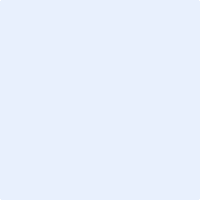 This environmental assessment is a starting point, a simple way for you to get a snapshot of where you stand now with respect to environmental sustainability. Once you know this, you can start to develop a plan to make changes and improvements – your Green Action Plan.Your responses here will also provide a benchmark. This is a great way for you to track your progress and see how far you have come.#Assessment AreaInitial Assessment Initial Assessment 2nd Assessment2nd Assessment3rd Assessment 3rd Assessment 4th Assessment 4th Assessment #Assessment AreaDate: 12/10/2017Date:Date:Date:1How much electricity and/or gas does the club use each year? This can be found on your bills, measured in KWh (electricity) and MJ (gas).2How much water does the club use each year? This can be found on your water bills, measured in KLs.3How many waste bins/dumpsters are emptied each week/month? How much does this cost?4Does the club have energy efficient systems or products in place?Energy-saving lightsSensor lightsSolar hot water unitsOthers (list) 5Is someone responsible for turning off ground lights, facility lights, heating etc. after training or after a game?6Do you purchase any green energy? What percentage? Who is your supplier?7Do you have any water efficient devices in your facilities?Dual-flush toiletsWaterless urinalsLow flow shower headsLED lighting Others (list)8Does the club have any rain water tanks9What type of grass is used for the playing surface (drought or non-drought resistant)?10How frequently is the surface watered and what kind of irrigation system do you have (ie: sprinklers, underground systems etc. or is this managed by the Council?11Does the organization have any recycling systems in place (ie: bottles, cans, cartons, cardboard, paper, plastics)12Is there often litter on the grounds after training or a game? Who cleans this up?13Does the club take environmental sustainability into account when making decision such as the building of new facilities, hosting functions, catering and purchasing goods?